Panele led sufitowe<a href="http://www.ledovo.pl/items/173-panele-sufitowe-led.html">Panele led sufitowe</a> to jeden z elementów oświetlenia ledowego, które bardzo dobrze sprawdzi się w każdym pomieszczeniu. Jest to oświetlenie sufitowe dostępne w różnych rozmiarach i kształtach. Zaletą tego rozwiązania jest szeroki kąt świecenia oraz duża energooszczędność.Panele LED sufitowe to jedno z wielu rozwiązań oferowanych przez sklepy z oświetleniem. Wykorzystana technologia LED cieszy się bardzo dużą popularnością ze względu na wysoką trwałość, długą żywotność diod i energooszczędność. Panele LED to oświetlenie sufitowe o szerokim kącie świecenia. Dostępne jest w różnych rozmiarach, kształtach i barwach gdzie możemy wyróżnić ciepłą, neutralną i zimną. Można je dobrze dopasować do każdego rodzaju wnętrza. Znajdziemy modele paneli, które są podtynkowe, natynkowe lub zwisające. Wybór odpowiedniego rodzaju zależny jest od indywidualnych potrzeb. 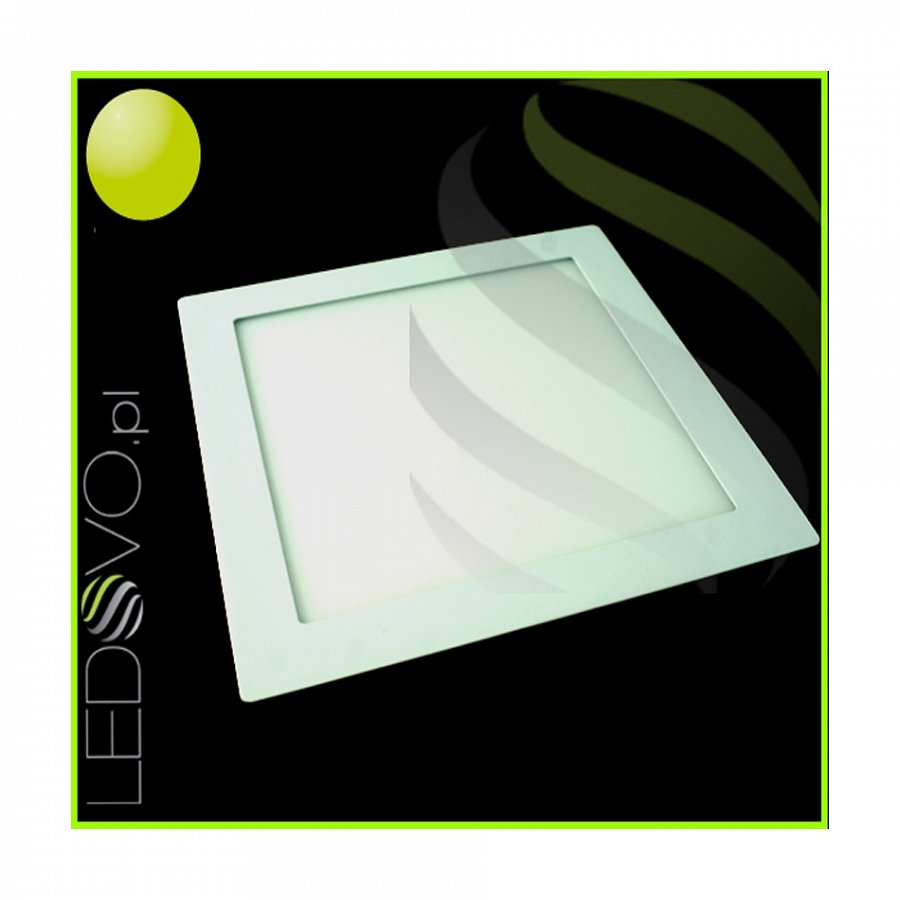 Zalety oświetlenia LEDGłówne zalety wynikające z oświetlenie opartego o technologie LED jest wysoka efektywność, niskie zużycie energii oraz długa żywotność. Panele LED sufitowe zużywają dwa razy mniej energii od zamienników fluorescencyjnych starszej generacji. Te rozwiązania świetlne są także łatwe w montażu i mają bardzo szerokie zastosowanie nie tylko w oświetleniu pomieszczeń domowych, ale także przemysłowych. Żywotność paneli ledowych pozwala na około 40 000 godzin ciągłej pracy. Oferowane przez sklepy panele pozbawione są migotania i szumów podczas pracy. Jak widać wiele zalet przemawia za kupne oświetlenia ledowego.Panele LED sufitowe